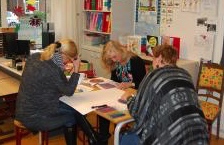 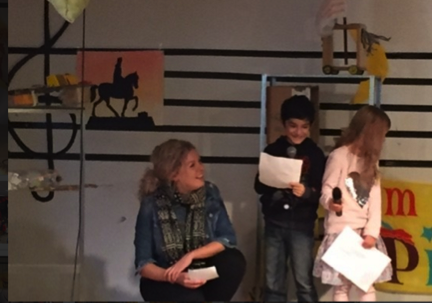 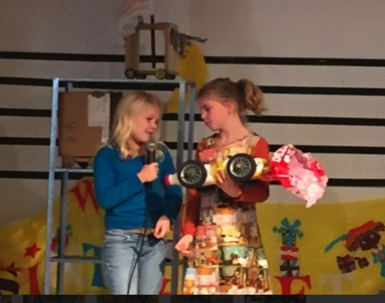 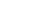 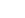 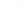 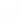 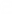 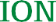 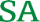 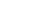 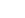 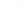 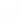 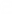 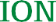 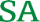 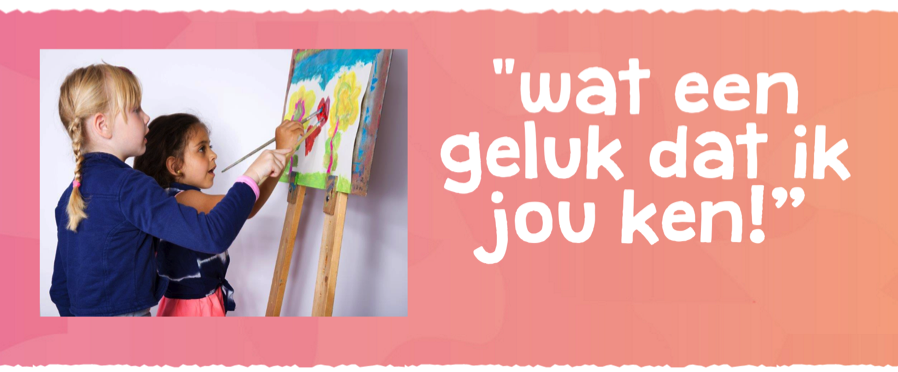 Invulling cmk teambijeenkomst en koppeling aan workshop voor drama13 Januari 2017 9.00- 14.15 uur  Werk en StudiedagTHEMA wijkproject MODE, hotter than my teacher.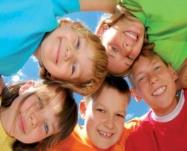 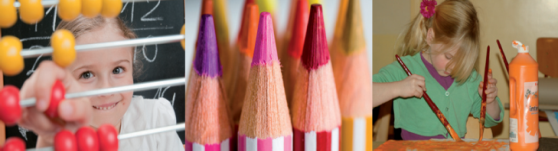 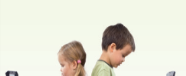 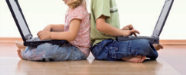 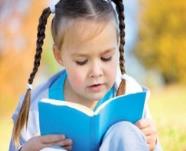 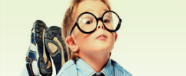 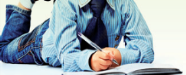 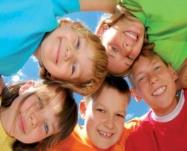 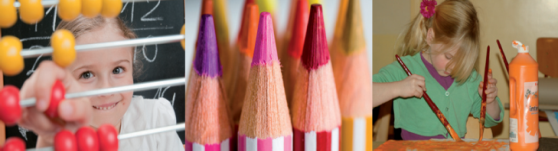 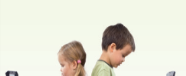 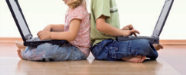 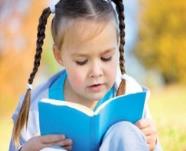 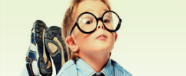 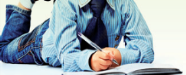 9.00-9.30 uur  Terugblikken op en vooruitblikken op cmkKorte terugblik op eerdere studiedagen rondom Cmk. Zie in2school.tk—pilostcholen, deze site introduceren bij leerkrachten.Terugblik: Skills 21 eeuw  met aandacht voor wat is creativiteit en -Creatief proces volgens SLO-Thema’s in samenhang met ko en andere vakken-horizontale en verticale leerlijnen-cirkelmodel tekenen, workshop vanuit beeldend onderwijs.  ICC-bjeenkomsten en lesbrieven ism kunstinstellingen van Hengelo. Invullingen van vrijdagmiddagen, bv duurzaamheid.  Vooruitblik:Pitch was mooie vorm om kinderen uit te nodigen voor de verschillende workshops. Nadeel verticale leerlijn? Waar blijft die? Zijn kinderen als medeontwerper zelf al betrokken bij de projecten (ivm eigenaarsschap en wens van enkele leerlingen)Hoe krijgen we groepen 1 tm 4 ook in de cmk leerlijn?9.20ICCe-er Jeannet geeft vanuit wijkoverleg de subthema’s en de buitenschoolse input aan. Uitdelen schema checklist Mode wijk midden zie https://www.dropbox.com/home/9nov16cmk/Mode%20middenMoet je doen van alle vakken zijn aanwezig fotoalbumsmuziekfilmpje vorig jaarstudiedag Creatief processtart okt 2015, studiedag afspeellijst incl pitches vorige studiedag MAGISCHE momenten bij wijkthema Mode, Hotter than my teachercatwalk Judeska, 9.30-10.15 Orientatie-onderzoeken-uitvoeren-evaluerenWe Starten met een dramadocent van Saxion, workshop vanuit een vak, DRAMA. MAGISCH MOMENT neerzetten, zelf met leerkrachten een catwalk maken. Opnemen en dit als start voor 20 januari gebruiken om met kinderen te bekijken. (magisch momentje) Op welke wijze kan vanuit leerlijn drama het model materie, vorm , betekenis duidelijk gemaakt worden. Daarna vanuit leerplankader slo  koppeling met het creatief proces maken. Wat kun je in jouw groep doen mbt drama gekoppeld aan presentatie, koppelen aan mode/catwalk op 31 maart Ronald neemt dit op, camera en statief meenemen.slo.nl/leerlijnen/dramaBron:leerlijn Drama.pdfpauze10.30-11.30Aan het werk11.30-12.00Hoe krijgen we de horizontale leerlijn voor elkaar?Oefening met checklist. Samenhang andere vakken, zie vb door Daisy gemaaktNu verticale leerlijnen expiciteren voor de ko- vakken. Per duo een vak proberen in een leerlijn te zetten of in ieder geval aan te kunnen geven, met gebruik van werkblad laat maar zien.Drama duoTekenen duoHandvaardigheid duoMuziek duoPresenteren en plaats op JeugdpleinHengelo laten zienMode wijk midden zie mode midden dropboxLaat maar zien.nlstudent@saxion.nl894-32Kopietjes uitdelen:-checklist cmk-Werkblad van laat maar zien-Boekjes SLO leerplankader gebruiken.12.00-13.00PAUZE13.00-14.15 Joyce en RonaldPlanning uitleggen van wijkthema kunstmiddagen en buitenschoolse input10 weken4 workshops2 middagen per workshopPer groep deelname20-01 Orientatiefase Samen met kinderen nadenken over soorten workshops. Brainstormen per groep.(magisch momentje,catwalk van leerkrachten tonen)27-01/3-02  4 workshops (eerste keer)10-02/17/02 4 workshops3-03/10-03 4 workshops17-03/24-03  4 workshops (laatste keer)31 maart Eindoptreden allen Catwalk (gr 1-4????)Workshopleider is verantwoordelijk voor verticale lijn  mbt groep 5 t/m 8Creatief proces kan door twee kunstmiddagen per workshop meer aandacht krijgen met name het onderdeel onderzoek.De horizontale leerlijn, samenhang in de vakken is verantwoording van de groepsleerkracht (ook richting input buitenschools)RonaldVolgend beoordelenkoppeling naar jullie nieuwe rapportagesysteem mbt volgend beoordelen SCHOOLFOLIO laten zien. Wat zouden we daar met terugwerkende kracht voor moeten doen om daar zoveel mogelijk kwalitatief mooie producten en reflecties op processen in te kunnen zetten. Wat is onze taak? Wat moet je als leerkracht kunnen?Ik ga in op vragenwaaier en bingokaart, met koppeling naar jullie nieuwe rapportagesysteem.https://www.schoolfolio.nlVRAAG wie wil dit uittesten met je groep of enkele leerlingen. Wie wil meehelpen om het ook vast te leggen voor cmk project